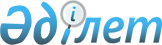 О внесении изменения в постановление от 18 марта 2011 года № 332 "О проведении очередного призыва на срочную воинскую службу в апреле-июне и октябре-декабре 2011 года"
					
			Утративший силу
			
			
		
					Постановление акимата Шемонаихинского района Восточно-Казахстанской области от 11 мая 2011 года № 383. Зарегистрировано Управлением юстиции Шемонаихинского района Департамента юстиции Восточно-Казахстанской области 23 мая 2011 года за № 5-19-149. Прекращено действие по истечении срока, на который постановление было принято (письмо аппарата акима Шемонаихинского района от 29 декабря 2011 года № 2/2893)

      Сноска. Прекращено действие по истечении срока, на который постановление было принято (письмо аппарата акима Шемонаихинского района от 29.12.2011 № 2/2893).

      В связи с кадровыми изменениями, в соответствии со статьей 20 Закона Республики Казахстан «О воинской обязанности и воинской службе», с пунктом 2 статьи 31 Закона Республики Казахстан «О местном государственном управлении и самоуправлении в Республике Казахстан» акимат Шемонаихинского района ПОСТАНОВЛЯЕТ:



      1. Внести в постановление акимата Шемонаихинского района «О проведении очередного призыва на срочную воинскую службу в апреле-июне и октябре-декабре 2011 года» от 18 марта 2011 года № 332 (зарегистрированное в Реестре государственной регистрации нормативных правовых актов за № 5-19-145 от 30 марта 2011 года, опубликованное 7 апреля 2011 года за № 14 в газете «ЛЗ-Сегодня») следующее изменение:



      в приложении 1 к указанному постановлению:

      строку:            изложить в следующей редакции:      2. Контроль за исполнением настоящего постановления возложить на заместителя акима Шемонаихинского района Колтунову Т.Д.



      3. Настоящее постановление вводится в действие по истечении десяти календарных дней после дня его первого официального опубликования.      Исполняющий  обязанности

      акима Шемонаихинского района               Г. Акулов      Согласовано:      Временно исполняющий обязанности

      начальника отдела по делам обороны

      Шемонаихинского района                     Р. Абдрахманов
					© 2012. РГП на ПХВ «Институт законодательства и правовой информации Республики Казахстан» Министерства юстиции Республики Казахстан
				«Чурбанов Марат Давлеткановичначальник отдела по делам обороны Шемонаихинского района, председатель комиссии»«Абдрахманов Ринат Жакановичвременно исполняющий обязанности начальника отдела по делам обороны Шемонаихинского района, председатель комиссии».